Music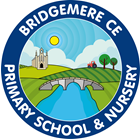 Curriculum Coverage EYFS – Year BMusicCurriculum Coverage EYFS – Year BMusicCurriculum Coverage EYFS – Year BUnit of work Summer 1Waves on the Sea(sung to tune of wheels on the bus)Round and round the garden Parachute GamesStory timeSummer 2Graphic ScoreVoice gameHow am I played?Hop little bunnyPrior Learning Singing in correct pitchUsing their voices to sing loudly and quietly Exploring the sounds of different materials, objects and instruments.Using musical instrumentsPlaying short and long sounds Singing in correct pitchUsing their voices to sing loudly and quietly Exploring the sounds of different materials, objects and instruments.Using musical instrumentsPlaying short and long sounds Using graphic scoresCore LearningWaves on the Sea:Lesson ActivitiesThe waves on the sea go up and down, Up and down, up and down,           The waves on the sea go up and downAll day long.  The shark in the sea goes snap, snap, snap...    The fish in the sea go swish, swish, swish...Jelly fish in the sea go wobble, wobble, wobble...Instructions: Sit around the parachute holding the edge.    1) Waves: Make waves.                 2) Shark: Put shark on and make sharp up/ down moves on snap.                       3) Fish: Put fish on and swish parachute side to side.                                                           4) Jelly fish: Put jelly fish on and wobble parachute quickly side to sideRound and round the garden:Lesson ActivitiesRound and round the garden,Like a teddy bear.One step, two step,Flying in the air!Stand up around the parachute hold it quite taught, place teddy in the middle. Begin singing the song while walking around in a circle. At “One step...” stop and gently lower and raise parachute twice. Then bounce the teddy high into the air.Story time:Lesson ActivitiesAccompany a favourite story with sounds (instrumental, vocal or body). Use sound for key characters, events and moods.Some favourites are:Jill Murphy’s Peace at Last and Whatever NextMichael Rosen’s We’re going on a Bear HuntJulia Donaldson’s GruffaloGiles Andrea’s Rumble in the JungleChildren can perform the accompaniment whilst the story is being read or by sequencing pictures from the story and using the pictures as a score / prompt for their playingGraphic Score:Learning ObjectivesUse shapes and symbols in your graphic score to represent the sounds. Assign each instrument / sound a symbol. Keep it simple e.g. clap your hands X, hum OMake each symbol different so score is easy to use. Put symbols in an order and perform the piece.X O X (Clap, hum, clap)Voice game:Lesson ActivitiesAsk a child in the class to close / cover their eyes. Pick one child to say Good morning / afternoon, can the first child identify the voice? Ask questions to help focus the child’s listening, was it a boy or a girl?  Was the sound close by or far away? Where did the voice come from? EtcHow am I played?:Learning ObjectivesHave a selection of instruments hidden from the children, play an instrument and ask the children to identify if it is hit, shaken or scraped.Hop little bunny:Lesson ActivitiesSee the little bunnies,Sleeping till its nearly noon.Come and wake them gentlyWith a merry tune.Oh, so still are they ill?SHHHH (finger to mouth)WAKE UP! (Clap)Hop little bunnies,hop, hop, hop.Hop, hop, hop,hop, hop, hop.Hop little bunnieshop, hop, hop,Hop and stop!Sit the children round the edge of the parachute with the selection if soft toy rabbits on the parachute. Keep the parachute still to begin with until the rabbits are woken up then bounce the rabbits on the parachute in time to the beat of the song.VocabularyUp and down, Snap swish wobbleDescribing different sounds BeatHit shaken scrapedGraphic score – clap hum Personal DevelopmentDiscussion of the different sounds we can create, exploring sound Discussion of the different sounds we can create, exploring soundQuick QuizWhat do the waves do? Sharks? Fish? Jellyfish?How can we play different musical instruments?MusicCurriculum Coverage Year 1/2 – Year B MusicCurriculum Coverage Year 1/2 – Year B MusicCurriculum Coverage Year 1/2 – Year B MusicCurriculum Coverage Year 1/2 – Year B MusicCurriculum Coverage Year 1/2 – Year B MusicCurriculum Coverage Year 1/2 – Year B Unit of work Summer 1Changes To learn spring-themed songs and compose a piece of springtime music.Summer 1Changes To learn spring-themed songs and compose a piece of springtime music.Summer 1Changes To learn spring-themed songs and compose a piece of springtime music.Summer 2. Whatever the weatherTo sing songs about the weather, in unison and as a round, and accompany with percussion instruments. Use symbols to notate a weather composition.Prior Learning EYFSPerforming:Sing and chant familiar rhymes and songs in unison, responding to simple visual directions (e.g., stop, start, loud and quiet) and counting in Participate in singing games Start and finish together with others Sing simple songs with a range of 3 notes (C-E) e.g. doorbell sound Learn to handle and produce different sounds on untuned percussion instrumentsComposing:Explore how sounds can be used to respond to a stimulus including story, photo, picture, prop Collect and create sounds for a known story or poemListening:Identify high and low (pitch) and fast and slow (tempo) when listening to music To respond to questions about a piece of music they have listened to i.e. how does it make you feel? Giving a reason linked to musicUnderstanding and reviewing:Respond to music in an intuitive way through movement, matching emotions, tempo and dynamicsPerforming:Sing and chant familiar rhymes and songs in unison, responding to simple visual directions (e.g., stop, start, loud and quiet) and counting in Participate in singing games Start and finish together with others Sing simple songs with a range of 3 notes (C-E) e.g. doorbell sound Learn to handle and produce different sounds on untuned percussion instrumentsComposing:Explore how sounds can be used to respond to a stimulus including story, photo, picture, prop Collect and create sounds for a known story or poemListening:Identify high and low (pitch) and fast and slow (tempo) when listening to music To respond to questions about a piece of music they have listened to i.e. how does it make you feel? Giving a reason linked to musicUnderstanding and reviewing:Respond to music in an intuitive way through movement, matching emotions, tempo and dynamicsPerforming:Sing and chant familiar rhymes and songs in unison, responding to simple visual directions (e.g., stop, start, loud and quiet) and counting in Participate in singing games Start and finish together with others Sing simple songs with a range of 3 notes (C-E) e.g. doorbell sound Learn to handle and produce different sounds on untuned percussion instrumentsComposing:Explore how sounds can be used to respond to a stimulus including story, photo, picture, prop Collect and create sounds for a known story or poemListening:Identify high and low (pitch) and fast and slow (tempo) when listening to music To respond to questions about a piece of music they have listened to i.e. how does it make you feel? Giving a reason linked to musicUnderstanding and reviewing:Respond to music in an intuitive way through movement, matching emotions, tempo and dynamicsPerforming:Sing and chant familiar rhymes and songs in unison, responding to simple visual directions (e.g., stop, start, loud and quiet) and counting in Participate in singing games Start and finish together with others Sing simple songs with a range of 3 notes (C-E) e.g. doorbell sound Learn to handle and produce different sounds on untuned percussion instrumentsComposing:Explore how sounds can be used to respond to a stimulus including story, photo, picture, prop Collect and create sounds for a known story or poemListening:Identify high and low (pitch) and fast and slow (tempo) when listening to music To respond to questions about a piece of music they have listened to i.e. how does it make you feel? Giving a reason linked to musicUnderstanding and reviewing:Respond to music in an intuitive way through movement, matching emotions, tempo and dynamicsLearning ObjectivesLearning ObjectivesPerform a simple accompaniment on percussion instruments showing an awareness of pulse (P2)Create musical sound effects and short sequences of sounds in response to stimuli including stories, pictures and films (C2)Invent, retain and recall rhythm (crotchet and quaver) and melodic (pitch) patterns with a range of 3 notes e.g. C D and E (C2)Use basic dynamics and tempo for musical expression e.g., piano, forte, fast, slow (C2)Create simple lyrics as a class to a well-known traditional rhyme e.g., Twinkle Twinkle / Frere Jacques (C2)Understand the difference between creating a rhythm pattern and a pitch pattern (U2)Understand that symbols (pictures) can be used to represent and organise sound (U2)Develop a basic understanding of how music is organised e.g., beg, mid, end (U2)Learning ObjectivesPerform a simple accompaniment on percussion instruments showing an awareness of pulse (P2)Create musical sound effects and short sequences of sounds in response to stimuli including stories, pictures and films (C2)Invent, retain and recall rhythm (crotchet and quaver) and melodic (pitch) patterns with a range of 3 notes e.g. C D and E (C2)Use basic dynamics and tempo for musical expression e.g., piano, forte, fast, slow (C2)Create simple lyrics as a class to a well-known traditional rhyme e.g., Twinkle Twinkle / Frere Jacques (C2)Understand the difference between creating a rhythm pattern and a pitch pattern (U2)Understand that symbols (pictures) can be used to represent and organise sound (U2)Develop a basic understanding of how music is organised e.g., beg, mid, end (U2)Learning ObjectivesPerform a simple accompaniment on percussion instruments showing an awareness of pulse (P2)Create musical sound effects and short sequences of sounds in response to stimuli including stories, pictures and films (C2)Invent, retain and recall rhythm (crotchet and quaver) and melodic (pitch) patterns with a range of 3 notes e.g. C D and E (C2)Use basic dynamics and tempo for musical expression e.g., piano, forte, fast, slow (C2)Create simple lyrics as a class to a well-known traditional rhyme e.g., Twinkle Twinkle / Frere Jacques (C2)Understand the difference between creating a rhythm pattern and a pitch pattern (U2)Understand that symbols (pictures) can be used to represent and organise sound (U2)Develop a basic understanding of how music is organised e.g., beg, mid, end (U2)Learning ObjectivesTo play untuned percussion as an accompaniment to show pulse and rhythm (P2)To sing with an awareness of the melody (P3)To understand that symbols can be used to represent sound (U3)Learning OutcomesLearning OutcomeBy the end of the unit:All pupils will be able to sing a song in unison and play instruments for a class composition;Most pupils will be able to sing a song in unison; use instruments to illustrate a story, suggest which instruments to use in a class composition;Some pupils will have progressed further and suggest ways of improving their performance.Learning OutcomeBy the end of the unit:All pupils will be able to sing a song in unison and play instruments for a class composition;Most pupils will be able to sing a song in unison; use instruments to illustrate a story, suggest which instruments to use in a class composition;Some pupils will have progressed further and suggest ways of improving their performance.Learning OutcomeBy the end of the unit:All pupils will be able to sing a song in unison and play instruments for a class composition;Most pupils will be able to sing a song in unison; use instruments to illustrate a story, suggest which instruments to use in a class composition;Some pupils will have progressed further and suggest ways of improving their performance.Learning OutcomeBy the end of the unit:All children will be able to sing in unison keeping to a steady pulse; play a rhythm on a percussion instrument; identify a sound as loud or quiet;Most children will be able to sing in unison showing an awareness of the shape of the melody; play rhythms from symbols; identify gradual changes in dynamics;Some children will have progressed further and will sing accurately in unison; write symbols for rhythms; use dynamics to create an effect.Core LearningTeaching ActivitiesA selection of spring time songs;Changing the lyrics to a well-known song;Compose a piece of springtime music for percussion.Teaching ActivitiesA selection of spring time songs;Changing the lyrics to a well-known song;Compose a piece of springtime music for percussion.Teaching ActivitiesA selection of spring time songs;Changing the lyrics to a well-known song;Compose a piece of springtime music for percussion.Teaching ActivitiesRain is Falling Down: Sing and identify the pulse and rhythm;I Hear Thunder: Sing as a round and accompany with percussion instruments;Rain Rain Go Away: Sing and identify the pulse and rhythm;A thunder storm composition.VocabularyPulseRhythmPitchRhythm patternPitch patternPulseRhythmPitchRhythm patternPitch patternPulseRhythmPitchRhythm patternPitch patternPulsePitchLoudquietPersonal DevelopmentSinging togetherCreating and performing a class compositionSinging togetherCreating and performing a class compositionSinging togetherCreating and performing a class compositionCreating a thunderstorm composition – power of a storm to music – discussion of feelings and emotionsQuick QuizWhat is the difference between creating a rhythm pattern and a pitch pattern?How are symbols (pictures) used to represent and organise sound?How music is organised e.g., beg, mid, end?What is the difference between creating a rhythm pattern and a pitch pattern?How are symbols (pictures) used to represent and organise sound?How music is organised e.g., beg, mid, end?What is the difference between creating a rhythm pattern and a pitch pattern?How are symbols (pictures) used to represent and organise sound?How music is organised e.g., beg, mid, end?What is pulse?What is rhythm?How are they different?MusicCurriculum Coverage Year 3/4– Year BMusicCurriculum Coverage Year 3/4– Year BMusicCurriculum Coverage Year 3/4– Year BMusicCurriculum Coverage Year 3/4– Year BMusicCurriculum Coverage Year 3/4– Year BMusicCurriculum Coverage Year 3/4– Year BUnit of work Summer 1Meet and Greet Pupils will investigate how music can be used to represent people and allow them to interact with each other.Summer 1Meet and Greet Pupils will investigate how music can be used to represent people and allow them to interact with each other.Summer 2Say Hello, Wave GoodbyeTo investigate the different emotions evoked by music associated with meeting and parting and to use these to construct two contrasting raps.Summer 2Say Hello, Wave GoodbyeTo investigate the different emotions evoked by music associated with meeting and parting and to use these to construct two contrasting raps.Prior Learning Year 1/2Performing:Sing songs regularly with a pitch range of do-so (a 5th / C-G) with increasing vocal control Sing short phrases independently/ small groups within a singing game Select, organise and order sounds to perform within a simple structure. Suggest how they should be played and discuss effects achievedChange the way music is performed to reflect occasion e.g. lullaby Perform actions confidently and in time to a range of action songs To perform rhythmic accompaniments using a range of untuned percussionComposing:Create music in response to a non-musical stimulus Work with a partner to improvise simple rhythmic and melodic question and answer phrases  Use music technology to capture, change and combine sounds e.g. Chrome Music Lab, Scratch Junior  Play copycat rhythms, copying a leader and inventing rhythms for others which include crotchets, quavers and crotchet rest Create rhythms using word phrases as a starting point and use these as an ostinato Create and perform their own chanted rhythms with the corresponding stick notation Compose and play in groups simple rhythmic patterns of 8 beats which can then be combined with other groups to form a longer piece Use graphic scores to reflect pitch and dynamics  Change words to songs and rhymes whilst maintaining rhythmic patterns Create a simple grid to record a 4 beat rhythmic pattern They can improvise a simple rhythmic call and response phrases of their own on an instrument they are learningListening:Tap or clap the beat of a listening piece and recognise the tempo and any changes Move to music, responding to the mood and emotion Begin to group beats in four and threes by demonstrating the strongest beat when clapping Respond independently to pitch changes heard in short melodic phrases indicating with actions (e.g., stand up / sit down, hands high /hands low) Begin to recognise changes in tempo, dynamics, timbre (scratchy, smooth, string, brass etc) and texture (solo, multiple instruments) Identify the different parts of a piece of music e.g., the verse and chorus in a song, introductionUnderstanding and reviewing:Respond to the leader’s directions and visual symbols of dynamics and tempo Understand the speed of the music can change Read and respond to chanted rhythm patterns, and represent them with stick notation (crotchet, quaver, crotchet rest) Recognise dot notation and match it to 3 note tunes played on tuned percussion Understand that music can be structured in different ways Understand different sounds suit different moods Comment constructively on the music produced by others and begin to use the inter-related dimensions of music in their answerPerforming:Sing songs regularly with a pitch range of do-so (a 5th / C-G) with increasing vocal control Sing short phrases independently/ small groups within a singing game Select, organise and order sounds to perform within a simple structure. Suggest how they should be played and discuss effects achievedChange the way music is performed to reflect occasion e.g. lullaby Perform actions confidently and in time to a range of action songs To perform rhythmic accompaniments using a range of untuned percussionComposing:Create music in response to a non-musical stimulus Work with a partner to improvise simple rhythmic and melodic question and answer phrases  Use music technology to capture, change and combine sounds e.g. Chrome Music Lab, Scratch Junior  Play copycat rhythms, copying a leader and inventing rhythms for others which include crotchets, quavers and crotchet rest Create rhythms using word phrases as a starting point and use these as an ostinato Create and perform their own chanted rhythms with the corresponding stick notation Compose and play in groups simple rhythmic patterns of 8 beats which can then be combined with other groups to form a longer piece Use graphic scores to reflect pitch and dynamics  Change words to songs and rhymes whilst maintaining rhythmic patterns Create a simple grid to record a 4 beat rhythmic pattern They can improvise a simple rhythmic call and response phrases of their own on an instrument they are learningListening:Tap or clap the beat of a listening piece and recognise the tempo and any changes Move to music, responding to the mood and emotion Begin to group beats in four and threes by demonstrating the strongest beat when clapping Respond independently to pitch changes heard in short melodic phrases indicating with actions (e.g., stand up / sit down, hands high /hands low) Begin to recognise changes in tempo, dynamics, timbre (scratchy, smooth, string, brass etc) and texture (solo, multiple instruments) Identify the different parts of a piece of music e.g., the verse and chorus in a song, introductionUnderstanding and reviewing:Respond to the leader’s directions and visual symbols of dynamics and tempo Understand the speed of the music can change Read and respond to chanted rhythm patterns, and represent them with stick notation (crotchet, quaver, crotchet rest) Recognise dot notation and match it to 3 note tunes played on tuned percussion Understand that music can be structured in different ways Understand different sounds suit different moods Comment constructively on the music produced by others and begin to use the inter-related dimensions of music in their answerPerforming:Sing songs regularly with a pitch range of do-so (a 5th / C-G) with increasing vocal control Sing short phrases independently/ small groups within a singing game Select, organise and order sounds to perform within a simple structure. Suggest how they should be played and discuss effects achievedChange the way music is performed to reflect occasion e.g. lullaby Perform actions confidently and in time to a range of action songs To perform rhythmic accompaniments using a range of untuned percussionComposing:Create music in response to a non-musical stimulus Work with a partner to improvise simple rhythmic and melodic question and answer phrases  Use music technology to capture, change and combine sounds e.g. Chrome Music Lab, Scratch Junior  Play copycat rhythms, copying a leader and inventing rhythms for others which include crotchets, quavers and crotchet rest Create rhythms using word phrases as a starting point and use these as an ostinato Create and perform their own chanted rhythms with the corresponding stick notation Compose and play in groups simple rhythmic patterns of 8 beats which can then be combined with other groups to form a longer piece Use graphic scores to reflect pitch and dynamics  Change words to songs and rhymes whilst maintaining rhythmic patterns Create a simple grid to record a 4 beat rhythmic pattern They can improvise a simple rhythmic call and response phrases of their own on an instrument they are learningListening:Tap or clap the beat of a listening piece and recognise the tempo and any changes Move to music, responding to the mood and emotion Begin to group beats in four and threes by demonstrating the strongest beat when clapping Respond independently to pitch changes heard in short melodic phrases indicating with actions (e.g., stand up / sit down, hands high /hands low) Begin to recognise changes in tempo, dynamics, timbre (scratchy, smooth, string, brass etc) and texture (solo, multiple instruments) Identify the different parts of a piece of music e.g., the verse and chorus in a song, introductionUnderstanding and reviewing:Respond to the leader’s directions and visual symbols of dynamics and tempo Understand the speed of the music can change Read and respond to chanted rhythm patterns, and represent them with stick notation (crotchet, quaver, crotchet rest) Recognise dot notation and match it to 3 note tunes played on tuned percussion Understand that music can be structured in different ways Understand different sounds suit different moods Comment constructively on the music produced by others and begin to use the inter-related dimensions of music in their answerPerforming:Sing songs regularly with a pitch range of do-so (a 5th / C-G) with increasing vocal control Sing short phrases independently/ small groups within a singing game Select, organise and order sounds to perform within a simple structure. Suggest how they should be played and discuss effects achievedChange the way music is performed to reflect occasion e.g. lullaby Perform actions confidently and in time to a range of action songs To perform rhythmic accompaniments using a range of untuned percussionComposing:Create music in response to a non-musical stimulus Work with a partner to improvise simple rhythmic and melodic question and answer phrases  Use music technology to capture, change and combine sounds e.g. Chrome Music Lab, Scratch Junior  Play copycat rhythms, copying a leader and inventing rhythms for others which include crotchets, quavers and crotchet rest Create rhythms using word phrases as a starting point and use these as an ostinato Create and perform their own chanted rhythms with the corresponding stick notation Compose and play in groups simple rhythmic patterns of 8 beats which can then be combined with other groups to form a longer piece Use graphic scores to reflect pitch and dynamics  Change words to songs and rhymes whilst maintaining rhythmic patterns Create a simple grid to record a 4 beat rhythmic pattern They can improvise a simple rhythmic call and response phrases of their own on an instrument they are learningListening:Tap or clap the beat of a listening piece and recognise the tempo and any changes Move to music, responding to the mood and emotion Begin to group beats in four and threes by demonstrating the strongest beat when clapping Respond independently to pitch changes heard in short melodic phrases indicating with actions (e.g., stand up / sit down, hands high /hands low) Begin to recognise changes in tempo, dynamics, timbre (scratchy, smooth, string, brass etc) and texture (solo, multiple instruments) Identify the different parts of a piece of music e.g., the verse and chorus in a song, introductionUnderstanding and reviewing:Respond to the leader’s directions and visual symbols of dynamics and tempo Understand the speed of the music can change Read and respond to chanted rhythm patterns, and represent them with stick notation (crotchet, quaver, crotchet rest) Recognise dot notation and match it to 3 note tunes played on tuned percussion Understand that music can be structured in different ways Understand different sounds suit different moods Comment constructively on the music produced by others and begin to use the inter-related dimensions of music in their answerLearning ObjectivesLearning ObjectivesTo perform simple parts with expression and awareness of rhythm (P4)To compose a short piece of music with a given structure (C4)Begin to develop active listening skills and relate what they hear to the inter-related dimensions of music (L4)Introduce and understand the differences between crotchets and quavers and their values (U4)Learning ObjectivesTo perform simple parts with expression and awareness of rhythm (P4)To compose a short piece of music with a given structure (C4)Begin to develop active listening skills and relate what they hear to the inter-related dimensions of music (L4)Introduce and understand the differences between crotchets and quavers and their values (U4)Learning ObjectivesRecognise and explain the difference between pulse and rhythm (C5);Sing or play with an awareness of different parts (P5);Understand how sounds combine and create different effects, moods and feelings (URE5).Learning ObjectivesRecognise and explain the difference between pulse and rhythm (C5);Sing or play with an awareness of different parts (P5);Understand how sounds combine and create different effects, moods and feelings (URE5).Learning Outcomes Learning OutcomeBy the end of the unit:All pupils will play and sing simple parts collaboratively;Most pupils will play and sing simple parts with expression and awareness of rhythm collaboratively;Some pupils will have progressed further and will play and sing simple parts, recognise and represent pitch accurately in composing music for a given occasion.Learning OutcomeBy the end of the unit:All pupils will play and sing simple parts collaboratively;Most pupils will play and sing simple parts with expression and awareness of rhythm collaboratively;Some pupils will have progressed further and will play and sing simple parts, recognise and represent pitch accurately in composing music for a given occasion.Learning OutcomeAll pupils will perform their own part in a rapMost pupils will perform their own part in a rap and describe how the performance evokes emotions.Some pupils will have progressed further and will perform their own part in a rap, describe how the performance evokes emotions and direct other performers.Learning OutcomeAll pupils will perform their own part in a rapMost pupils will perform their own part in a rap and describe how the performance evokes emotions.Some pupils will have progressed further and will perform their own part in a rap, describe how the performance evokes emotions and direct other performers.Core LearningTeaching ActivitiesPupils will investigate how they can play and perform together and individually. They will collect counting, skipping, action and ball game songs and music used for special occasions.Teaching ActivitiesPupils will investigate how they can play and perform together and individually. They will collect counting, skipping, action and ball game songs and music used for special occasions.Teaching ActivitiesThis unit is based around pupils composing two contrasting raps: a 'hello' rap in a bright, up tempo form; a 'goodbye' rap in a slower, more reflective form. Pupils will work in pairs and extended groups throughout the various composition tasks.Teaching ActivitiesThis unit is based around pupils composing two contrasting raps: a 'hello' rap in a bright, up tempo form; a 'goodbye' rap in a slower, more reflective form. Pupils will work in pairs and extended groups throughout the various composition tasks.VocabularyExpressionRhythmComposeCrochetQuaverExpressionRhythmComposeCrochetQuaverPulseRhythmEffectsMoodsFeelingrapPulseRhythmEffectsMoodsFeelingrapPersonal DevelopmentPlaying and performing together and individuallyPlaying and performing together and individuallyFeelings that are evoked from the two contrasting raps –a 'hello' rap in a bright, up tempo form; a 'goodbye' rap in a slower, more reflective formFeelings that are evoked from the two contrasting raps –a 'hello' rap in a bright, up tempo form; a 'goodbye' rap in a slower, more reflective formQuick QuizWhat is the differences between crotchets and quavers and their values?What is the differences between crotchets and quavers and their values?Explain the difference between pulse and rhythmExplain the difference between pulse and rhythmMusicCurriculum Coverage Year 5/6 – Year BMusicCurriculum Coverage Year 5/6 – Year BMusicCurriculum Coverage Year 5/6 – Year BMusicCurriculum Coverage Year 5/6 – Year BMusicCurriculum Coverage Year 5/6 – Year BMusicCurriculum Coverage Year 5/6 – Year BUnit of work Summer 1Lights, camera, actionPupils will create a multimedia production on a chosen or given topic of theme. Working as a production crew, they will construct, sequence and perform video, visual and musical content within a short performance.Summer 2Sounds of the futurePupils will explore the world of the contemporary sound designer. They will produce their own sound design for a short film using a range of instruments and found sounds.Summer 2Sounds of the futurePupils will explore the world of the contemporary sound designer. They will produce their own sound design for a short film using a range of instruments and found sounds.Summer 2Sounds of the futurePupils will explore the world of the contemporary sound designer. They will produce their own sound design for a short film using a range of instruments and found sounds.Prior Learning Year 3/4Performing:Continue to sing a broad range of unison songs with the range of an octave Sing rounds and partner songs in different time signatures Begin to sing repertoire with small and large leaps as well as a simple second part to introduce vocal harmony Perform in a variety of settings with an awareness of occasion and audience Play and perform melodies following stave notation using a small range of notes Perform in 2 or more parts from simple notationPupils take part in a whole class performance and show pride in what they have achieved. They begin to show a sense of ensemble Pupils can demonstrate playing to the class any items the teacher asks for or things they have learnt themselves at homeComposing:Improvise on a limited range of pitches on any melodic instrument, making use of staccato (detached) and legato (smooth)Begin to make decisions about the overall structure of compositions Combine known rhythmic notation with letter names to create short pentatonic phrases using a limited range of 5 pitches Arrange individual notation cards of known note values (minim, crotchet, quavers and crotchet rests) to create 4 bar phrases consisting of different note values with 2, 3 or 4 beats per bar (2/4, 3/4, 4/4) Use the inter-related dimensions of music when composing music to create a specific mood Include a range of different instruments to create small ensembles when composing Record creative ideas using graphic symbols, rhythm notation and time signatures, stave notation, technology Read and perform pitch notation within a defined range (octave) Follow and perform simple rhythmic notation to a steady beatUse rhythmic notation to transcribe words and phrases Love Music Trust July 21Use music tech e.g. keyboards, Garageband and electronic sounds when composingPupils are prepared to have a go at improvising phrases of more than 2 bars on their instruments. This should be of a melodic and rhythmic nature. Pupils should be able to slot this into a larger piece of music at the correct time Improvise freely over a drone, developing a sense of shape and character using tuned percussion and melodic instruments Improvise over a simple groove, responding to the beat. Experiment with a wider range of dynamics (rap / beatbox) Work in pairs to compose a short, structured piece e.g. ternary (A, B, A) Use chords to compose music to evoke a specific atmosphere, mood or environment Record creative ideas using graphic symbols, rhythmic notation and time signatures, stave notation and technology – Garage Band Compose over a pentatonic scale with a drone, ostinato or melody Pupils contribute ideas to group /class compositions using the knowledge that they have gained of their instrument. They are sensitive to the ideas of others and are willing to refine their workListening:Copy short melodic phrases including those using the pentatonic Identify and discuss the inter-related dimensions of music when listening to a piece of music Begin to identify key stylistic features within a genre of music Begin to develop a chronological understanding of different styles of music Listen to a broad range of music from different times and places  Identify and name crotchets and quavers in rhythmic patterns Begin to identify key stylistic features within a genre of musicUnderstanding and reviewing:Introduce major and minor chords and use technology to demonstrate e.g. interactive keyboardIdentify chordal accompaniment and melody understanding static and moving parts when listening Introduce and understand the relationship between minims, crotchets, paired quavers and rests Understand how sounds combine and create different effects, mood and feelings Begin to develop an understanding of the term chromatic Pupils show awareness of and can respond to different rhythm values – quavers, crotchets and minimsPerforming:Continue to sing a broad range of unison songs with the range of an octave Sing rounds and partner songs in different time signatures Begin to sing repertoire with small and large leaps as well as a simple second part to introduce vocal harmony Perform in a variety of settings with an awareness of occasion and audience Play and perform melodies following stave notation using a small range of notes Perform in 2 or more parts from simple notationPupils take part in a whole class performance and show pride in what they have achieved. They begin to show a sense of ensemble Pupils can demonstrate playing to the class any items the teacher asks for or things they have learnt themselves at homeComposing:Improvise on a limited range of pitches on any melodic instrument, making use of staccato (detached) and legato (smooth)Begin to make decisions about the overall structure of compositions Combine known rhythmic notation with letter names to create short pentatonic phrases using a limited range of 5 pitches Arrange individual notation cards of known note values (minim, crotchet, quavers and crotchet rests) to create 4 bar phrases consisting of different note values with 2, 3 or 4 beats per bar (2/4, 3/4, 4/4) Use the inter-related dimensions of music when composing music to create a specific mood Include a range of different instruments to create small ensembles when composing Record creative ideas using graphic symbols, rhythm notation and time signatures, stave notation, technology Read and perform pitch notation within a defined range (octave) Follow and perform simple rhythmic notation to a steady beatUse rhythmic notation to transcribe words and phrases Love Music Trust July 21Use music tech e.g. keyboards, Garageband and electronic sounds when composingPupils are prepared to have a go at improvising phrases of more than 2 bars on their instruments. This should be of a melodic and rhythmic nature. Pupils should be able to slot this into a larger piece of music at the correct time Improvise freely over a drone, developing a sense of shape and character using tuned percussion and melodic instruments Improvise over a simple groove, responding to the beat. Experiment with a wider range of dynamics (rap / beatbox) Work in pairs to compose a short, structured piece e.g. ternary (A, B, A) Use chords to compose music to evoke a specific atmosphere, mood or environment Record creative ideas using graphic symbols, rhythmic notation and time signatures, stave notation and technology – Garage Band Compose over a pentatonic scale with a drone, ostinato or melody Pupils contribute ideas to group /class compositions using the knowledge that they have gained of their instrument. They are sensitive to the ideas of others and are willing to refine their workListening:Copy short melodic phrases including those using the pentatonic Identify and discuss the inter-related dimensions of music when listening to a piece of music Begin to identify key stylistic features within a genre of music Begin to develop a chronological understanding of different styles of music Listen to a broad range of music from different times and places  Identify and name crotchets and quavers in rhythmic patterns Begin to identify key stylistic features within a genre of musicUnderstanding and reviewing:Introduce major and minor chords and use technology to demonstrate e.g. interactive keyboardIdentify chordal accompaniment and melody understanding static and moving parts when listening Introduce and understand the relationship between minims, crotchets, paired quavers and rests Understand how sounds combine and create different effects, mood and feelings Begin to develop an understanding of the term chromatic Pupils show awareness of and can respond to different rhythm values – quavers, crotchets and minimsPerforming:Continue to sing a broad range of unison songs with the range of an octave Sing rounds and partner songs in different time signatures Begin to sing repertoire with small and large leaps as well as a simple second part to introduce vocal harmony Perform in a variety of settings with an awareness of occasion and audience Play and perform melodies following stave notation using a small range of notes Perform in 2 or more parts from simple notationPupils take part in a whole class performance and show pride in what they have achieved. They begin to show a sense of ensemble Pupils can demonstrate playing to the class any items the teacher asks for or things they have learnt themselves at homeComposing:Improvise on a limited range of pitches on any melodic instrument, making use of staccato (detached) and legato (smooth)Begin to make decisions about the overall structure of compositions Combine known rhythmic notation with letter names to create short pentatonic phrases using a limited range of 5 pitches Arrange individual notation cards of known note values (minim, crotchet, quavers and crotchet rests) to create 4 bar phrases consisting of different note values with 2, 3 or 4 beats per bar (2/4, 3/4, 4/4) Use the inter-related dimensions of music when composing music to create a specific mood Include a range of different instruments to create small ensembles when composing Record creative ideas using graphic symbols, rhythm notation and time signatures, stave notation, technology Read and perform pitch notation within a defined range (octave) Follow and perform simple rhythmic notation to a steady beatUse rhythmic notation to transcribe words and phrases Love Music Trust July 21Use music tech e.g. keyboards, Garageband and electronic sounds when composingPupils are prepared to have a go at improvising phrases of more than 2 bars on their instruments. This should be of a melodic and rhythmic nature. Pupils should be able to slot this into a larger piece of music at the correct time Improvise freely over a drone, developing a sense of shape and character using tuned percussion and melodic instruments Improvise over a simple groove, responding to the beat. Experiment with a wider range of dynamics (rap / beatbox) Work in pairs to compose a short, structured piece e.g. ternary (A, B, A) Use chords to compose music to evoke a specific atmosphere, mood or environment Record creative ideas using graphic symbols, rhythmic notation and time signatures, stave notation and technology – Garage Band Compose over a pentatonic scale with a drone, ostinato or melody Pupils contribute ideas to group /class compositions using the knowledge that they have gained of their instrument. They are sensitive to the ideas of others and are willing to refine their workListening:Copy short melodic phrases including those using the pentatonic Identify and discuss the inter-related dimensions of music when listening to a piece of music Begin to identify key stylistic features within a genre of music Begin to develop a chronological understanding of different styles of music Listen to a broad range of music from different times and places  Identify and name crotchets and quavers in rhythmic patterns Begin to identify key stylistic features within a genre of musicUnderstanding and reviewing:Introduce major and minor chords and use technology to demonstrate e.g. interactive keyboardIdentify chordal accompaniment and melody understanding static and moving parts when listening Introduce and understand the relationship between minims, crotchets, paired quavers and rests Understand how sounds combine and create different effects, mood and feelings Begin to develop an understanding of the term chromatic Pupils show awareness of and can respond to different rhythm values – quavers, crotchets and minimsPerforming:Continue to sing a broad range of unison songs with the range of an octave Sing rounds and partner songs in different time signatures Begin to sing repertoire with small and large leaps as well as a simple second part to introduce vocal harmony Perform in a variety of settings with an awareness of occasion and audience Play and perform melodies following stave notation using a small range of notes Perform in 2 or more parts from simple notationPupils take part in a whole class performance and show pride in what they have achieved. They begin to show a sense of ensemble Pupils can demonstrate playing to the class any items the teacher asks for or things they have learnt themselves at homeComposing:Improvise on a limited range of pitches on any melodic instrument, making use of staccato (detached) and legato (smooth)Begin to make decisions about the overall structure of compositions Combine known rhythmic notation with letter names to create short pentatonic phrases using a limited range of 5 pitches Arrange individual notation cards of known note values (minim, crotchet, quavers and crotchet rests) to create 4 bar phrases consisting of different note values with 2, 3 or 4 beats per bar (2/4, 3/4, 4/4) Use the inter-related dimensions of music when composing music to create a specific mood Include a range of different instruments to create small ensembles when composing Record creative ideas using graphic symbols, rhythm notation and time signatures, stave notation, technology Read and perform pitch notation within a defined range (octave) Follow and perform simple rhythmic notation to a steady beatUse rhythmic notation to transcribe words and phrases Love Music Trust July 21Use music tech e.g. keyboards, Garageband and electronic sounds when composingPupils are prepared to have a go at improvising phrases of more than 2 bars on their instruments. This should be of a melodic and rhythmic nature. Pupils should be able to slot this into a larger piece of music at the correct time Improvise freely over a drone, developing a sense of shape and character using tuned percussion and melodic instruments Improvise over a simple groove, responding to the beat. Experiment with a wider range of dynamics (rap / beatbox) Work in pairs to compose a short, structured piece e.g. ternary (A, B, A) Use chords to compose music to evoke a specific atmosphere, mood or environment Record creative ideas using graphic symbols, rhythmic notation and time signatures, stave notation and technology – Garage Band Compose over a pentatonic scale with a drone, ostinato or melody Pupils contribute ideas to group /class compositions using the knowledge that they have gained of their instrument. They are sensitive to the ideas of others and are willing to refine their workListening:Copy short melodic phrases including those using the pentatonic Identify and discuss the inter-related dimensions of music when listening to a piece of music Begin to identify key stylistic features within a genre of music Begin to develop a chronological understanding of different styles of music Listen to a broad range of music from different times and places  Identify and name crotchets and quavers in rhythmic patterns Begin to identify key stylistic features within a genre of musicUnderstanding and reviewing:Introduce major and minor chords and use technology to demonstrate e.g. interactive keyboardIdentify chordal accompaniment and melody understanding static and moving parts when listening Introduce and understand the relationship between minims, crotchets, paired quavers and rests Understand how sounds combine and create different effects, mood and feelings Begin to develop an understanding of the term chromatic Pupils show awareness of and can respond to different rhythm values – quavers, crotchets and minimsLearning ObjectivesLearning ObjectivesTo plan a performance to suit a given occasion, venue and purpose, explaining the effects achieved (P7);To understand how music and reflect a given occasion or context (L8);To evaluate choices for performance and composition and justify them in appropriate vocabulary (URE8).Learning ObjectivesTo compose sounds suitable for a particular film (C7)Identify how specific musical techniques and devices contribute to the impact of their piece of sound design (L7);Evaluate choices in composition and justify them in appropriate musical vocabulary (URE8).Pupils will use this film to structure a sound design comprising of overall and specific sounds. These sounds will be combined to produced an effective sonic environmental perspective for the film.Learning ObjectivesTo compose sounds suitable for a particular film (C7)Identify how specific musical techniques and devices contribute to the impact of their piece of sound design (L7);Evaluate choices in composition and justify them in appropriate musical vocabulary (URE8).Pupils will use this film to structure a sound design comprising of overall and specific sounds. These sounds will be combined to produced an effective sonic environmental perspective for the film.Learning ObjectivesTo compose sounds suitable for a particular film (C7)Identify how specific musical techniques and devices contribute to the impact of their piece of sound design (L7);Evaluate choices in composition and justify them in appropriate musical vocabulary (URE8).Pupils will use this film to structure a sound design comprising of overall and specific sounds. These sounds will be combined to produced an effective sonic environmental perspective for the film.Learning OutcomesLearning OutcomeBy the end of the unit:All pupils will have helped create and participated in the performance of a multimedia production;Most pupils will have contributed to the video, visual and musical content of a multimedia production and shown a good ability to evaluate the production process effectively;Some pupils will have progressed further and will, in addition to the above, have led others in this process and worked skilfully to produce an informative and convincing production on their chosen theme .Learning OutcomeBy the end of the unit:All pupils will understand how sound design contributes to the expressive power of film ;Most pupils will be able to apply the processes of sound design to the creation of a unique sound design of their, and justify their compositional choices within this process using musical vocabulary ;Some pupils will have progressed further and will show a keen ear for the process of sound design and present imaginative and creative approaches within their sound design drawing on the work of contemporary sound designers.Learning OutcomeBy the end of the unit:All pupils will understand how sound design contributes to the expressive power of film ;Most pupils will be able to apply the processes of sound design to the creation of a unique sound design of their, and justify their compositional choices within this process using musical vocabulary ;Some pupils will have progressed further and will show a keen ear for the process of sound design and present imaginative and creative approaches within their sound design drawing on the work of contemporary sound designers.Learning OutcomeBy the end of the unit:All pupils will understand how sound design contributes to the expressive power of film ;Most pupils will be able to apply the processes of sound design to the creation of a unique sound design of their, and justify their compositional choices within this process using musical vocabulary ;Some pupils will have progressed further and will show a keen ear for the process of sound design and present imaginative and creative approaches within their sound design drawing on the work of contemporary sound designers.Core LearningTeaching ActivitiesWithin the unit pupils will work in a production crew with defined roles and responsibilities. They will work more independently than in other units in Year 6. This is similar to the way that they worked in the final unit of Year 5. Key lessons can be drawn from other units that they have studied, most notably their work on sound design in Year 6, Unit 3. This unit has been devised to allow pupils the opportunity to use all their accumulated musical skills in the production of a final project piece of which they can be proud.Teaching ActivitiesThis unit is structured around a piece of film - Futurescape. This film is made available here as part of the curriculum in two forms: with audio and without audio. This film is part of a resource on film music called Sound2Picture. This resource was produced by UCan.tv, the creators of this primary music curriculum, and is still available. Please contact us directly for further details.Teaching ActivitiesThis unit is structured around a piece of film - Futurescape. This film is made available here as part of the curriculum in two forms: with audio and without audio. This film is part of a resource on film music called Sound2Picture. This resource was produced by UCan.tv, the creators of this primary music curriculum, and is still available. Please contact us directly for further details.Teaching ActivitiesThis unit is structured around a piece of film - Futurescape. This film is made available here as part of the curriculum in two forms: with audio and without audio. This film is part of a resource on film music called Sound2Picture. This resource was produced by UCan.tv, the creators of this primary music curriculum, and is still available. Please contact us directly for further details.VocabularyOccasionVenuePurposeVideoVisual contentMusical content ProductionSoundFilmSound designSoundFilmSound designSoundFilmSound designPersonal DevelopmentWorking together as a team to create a production together – everyone having their part to play.Using developed musical skills.Creativity – exploring and creating own sound designs.Creativity – exploring and creating own sound designs.Creativity – exploring and creating own sound designs.Quick QuizExplain the musical skills you have used.Discuss the process you took to create your sound design.Why did you go down this specific path of design – what inspired you?Discuss the process you took to create your sound design.Why did you go down this specific path of design – what inspired you?Discuss the process you took to create your sound design.Why did you go down this specific path of design – what inspired you?